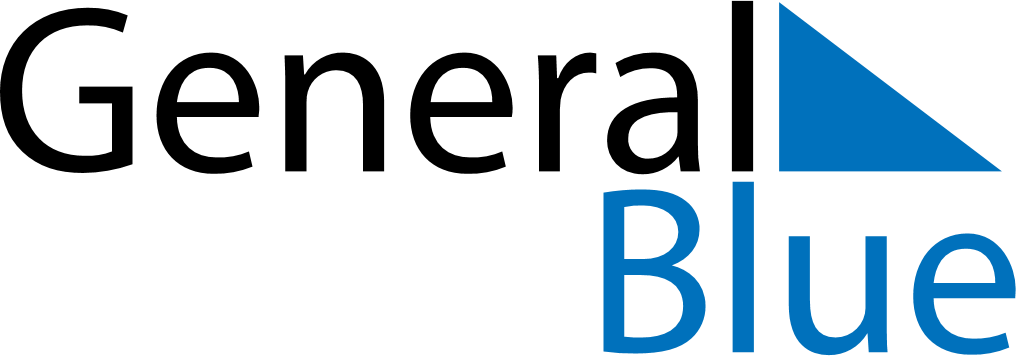 June 2024June 2024June 2024June 2024June 2024June 2024June 2024Wad az Zaki, White Nile, SudanWad az Zaki, White Nile, SudanWad az Zaki, White Nile, SudanWad az Zaki, White Nile, SudanWad az Zaki, White Nile, SudanWad az Zaki, White Nile, SudanWad az Zaki, White Nile, SudanSundayMondayMondayTuesdayWednesdayThursdayFridaySaturday1Sunrise: 5:21 AMSunset: 6:16 PMDaylight: 12 hours and 55 minutes.23345678Sunrise: 5:21 AMSunset: 6:17 PMDaylight: 12 hours and 55 minutes.Sunrise: 5:21 AMSunset: 6:17 PMDaylight: 12 hours and 56 minutes.Sunrise: 5:21 AMSunset: 6:17 PMDaylight: 12 hours and 56 minutes.Sunrise: 5:21 AMSunset: 6:17 PMDaylight: 12 hours and 56 minutes.Sunrise: 5:21 AMSunset: 6:18 PMDaylight: 12 hours and 56 minutes.Sunrise: 5:21 AMSunset: 6:18 PMDaylight: 12 hours and 57 minutes.Sunrise: 5:21 AMSunset: 6:18 PMDaylight: 12 hours and 57 minutes.Sunrise: 5:21 AMSunset: 6:18 PMDaylight: 12 hours and 57 minutes.910101112131415Sunrise: 5:21 AMSunset: 6:19 PMDaylight: 12 hours and 57 minutes.Sunrise: 5:21 AMSunset: 6:19 PMDaylight: 12 hours and 57 minutes.Sunrise: 5:21 AMSunset: 6:19 PMDaylight: 12 hours and 57 minutes.Sunrise: 5:21 AMSunset: 6:19 PMDaylight: 12 hours and 58 minutes.Sunrise: 5:21 AMSunset: 6:20 PMDaylight: 12 hours and 58 minutes.Sunrise: 5:22 AMSunset: 6:20 PMDaylight: 12 hours and 58 minutes.Sunrise: 5:22 AMSunset: 6:20 PMDaylight: 12 hours and 58 minutes.Sunrise: 5:22 AMSunset: 6:20 PMDaylight: 12 hours and 58 minutes.1617171819202122Sunrise: 5:22 AMSunset: 6:21 PMDaylight: 12 hours and 58 minutes.Sunrise: 5:22 AMSunset: 6:21 PMDaylight: 12 hours and 58 minutes.Sunrise: 5:22 AMSunset: 6:21 PMDaylight: 12 hours and 58 minutes.Sunrise: 5:22 AMSunset: 6:21 PMDaylight: 12 hours and 58 minutes.Sunrise: 5:23 AMSunset: 6:21 PMDaylight: 12 hours and 58 minutes.Sunrise: 5:23 AMSunset: 6:22 PMDaylight: 12 hours and 58 minutes.Sunrise: 5:23 AMSunset: 6:22 PMDaylight: 12 hours and 58 minutes.Sunrise: 5:23 AMSunset: 6:22 PMDaylight: 12 hours and 58 minutes.2324242526272829Sunrise: 5:23 AMSunset: 6:22 PMDaylight: 12 hours and 58 minutes.Sunrise: 5:24 AMSunset: 6:23 PMDaylight: 12 hours and 58 minutes.Sunrise: 5:24 AMSunset: 6:23 PMDaylight: 12 hours and 58 minutes.Sunrise: 5:24 AMSunset: 6:23 PMDaylight: 12 hours and 58 minutes.Sunrise: 5:24 AMSunset: 6:23 PMDaylight: 12 hours and 58 minutes.Sunrise: 5:24 AMSunset: 6:23 PMDaylight: 12 hours and 58 minutes.Sunrise: 5:25 AMSunset: 6:23 PMDaylight: 12 hours and 58 minutes.Sunrise: 5:25 AMSunset: 6:23 PMDaylight: 12 hours and 58 minutes.30Sunrise: 5:25 AMSunset: 6:23 PMDaylight: 12 hours and 58 minutes.